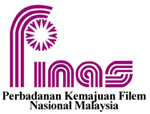 Ketua Pengarah									           (SPP Pindaan 1/2017)Perbadanan Kemajuan Filem Nasional Malaysia (FINAS)				PERMOHONAN SURAT PERAKUAN PENGGAMBARAN (SPP)Peraturan 4 (1), Peraturan-Peraturan Perbadanan Kemajuan Filem Nasional Malaysia (Perlesenan ) 1983.BUTIR-BUTIR PEMOHON1.    Nama Syarikat dan Alamat : 																							2.     No. Lesen FINAS :			  Tarikh dikeluarkan :			  No. Telefon:		  No. Fax       :			BUTIR-BUTIR FILEM1.  *Jenis Filem: Judul Filem :								. Bil. Episod: 			(sertakan sinopsis atau konsep)2(a).  Versi/Bahasa :……………………………………………………….4.  Nama Syarikat Usahasama : 								 …………………5.  Tarikh  & Lokasi Penggambaran	                                       								                                (Gunakan lampiran berasingan)KOS PRODUKSI (FILEM / VIDEO) Pra-Produksi								RM 			Produksi ( artis,krew, sewaan peralatan, stok filem/video, penyewaan	RM 			studio, pembinaan set, prop dan pakaian )Pasca Produksi ( pemprosesan negatif, produksi audio/muzik/suara latar/	RM 			efeks, penyuntingan, animasi, CGI )	Pengurusan	 ( pengangkutan, makanan, penginapan, promosi, insuran )	RM 			JUMLAH									RM 			  Nota:    (* )   Tandakan X dipetak berkenaanNAMA SYARIKAT:..........................................................JUDUL:...............................................................................	BUTIR-BUTIR TENAGA KERJA  -  PERSATUAN PENGARAH FILEM MALAYSIA (FDAM)Saya yang bertandatangan di bawah adalah diberi kuasa untuk mengemukakan  permohonan ini dan mengaku butir-butir yang dinyatakan adalah diakui benar.Tandatangan: 				                  Nama :					Jawatan:       				          .      Cop Syarikat :Tarikh:          ....................................................      Pembawa:                                                                               No. Kad Pengenalan: ...................................UNTUK KEGUNAAN PEJABATDiterima oleh : 						Tarikh : 				Disemak oleh: 					 	Tarikh : 				 Diluluskan  :    ..................................................                Tarikh : 				............ NAMA SYARIKAT:..........................................................JUDUL:..........................................................................................BUTIR-BUTIR TENAGA KERJA  - PERSATUAN SENIMAN MALAYSIA (SENIMAN)* Jika tidak mencukupi sila sediakan senarai lampiran tambahanSaya yang bertandatangan di bawah adalah diberi kuasa untuk mengemukakan  permohonan ini dan mengaku butir-butir yang dinyatakan adalah diakui benar.Tandatangan: 				                  Nama :					Jawatan:       				          .      Cop Syarikat :Tarikh:          ....................................................      Pembawa:                                                                                No. Kad Pengenalan: ................................... .UNTUK KEGUNAAN PEJABATDiterima oleh : 						Tarikh : 				Disemak oleh: 					 	Tarikh : 				 Diluluskan  :    ....... ..........................................                Tarikh : 				............ NAMA SYARIKAT:..........................................................JUDUL:.....................................................................-BUTIR-BUTIR TENAGA KERJA  - Persatuan Pekerja Profesional Filem Malaysia (PROFIMA)* Jika tidak mencukupi sila sediakan lampiran  tambahanSaya yang bertandatangan di bawah adalah diberi kuasa untuk mengemukakan  permohonan ini dan mengaku butir-butir yang dinyatakan adalah diakui benar.Tandatangan: 				                  Nama :					Jawatan:       				          .      Cop Syarikat :Tarikh:          ....................................................      Pembawa:                                                                               No. Kad Pengenalan: ..................................UNTUK KEGUNAAN PEJABATDiterima oleh : 						Tarikh : 				Disemak oleh: 					 	Tarikh : 				 Diluluskan  :    ..................................................                Tarikh : 				............. JADUAL DAN LOKASI PENGGAMBARAN FILEMNama Syarikat	:										Judul                	:										Tarikh Penggambaran Mula : 				  Hingga : 				*  Sila maklumkan kepada FINAS jika ada perubahan lokasi penggambaranTandatangan 	: 						Nama  		: 						*Jawatan 	: 						   *No.Tel: 			Hendaklah dibuat oleh individu yang bertanggungjawab sepenuhnya dalam penggambaran filem dan  mudah untuk   dihubungi. Nota: Kegagalan mengemukakan surat perakuan penggambaran filem (SPP) boleh dikenakan tindakan di bawah peraturan 4 (1), peraturan Perbadanan Kemajuan Filem Nasional Malaysia (Pelesenan 1983) dan jika sabit kesalahan boleh dikompaun RM1000.00.    PERINGATAN: Borang ini telah dikomputerisasi. Borang MESTILAH diisi dengan lengkap, jika tidak permohonan tidak dapat diproses. Tuliskan TIADA diruang yang tidak berkenaan. Mulai 1 JANUARI 2018, No. Siri SPP hendaklah dicatat dan ditayangkan pada permulaan semua produksi sepertimana syarat 1, Syarat-Syarat Tambahan Lesen Pengeluaran Filem [ Peraturan 4, Peraturan-Peraturan Perbadanan Kemajuan Filem Nasional Malaysia (Perlesenan) 1983 ]Cereka PawagamCereka TVCereka VCDCereka VCDCereka PendekDokumentariMuzikalPendidikanAnimasiAnimasiGame ShowVideo KoporatPromosiRealiti TVTemubualDrama TVProgram TVLain-lain (nyatakan)……………………………………………………………...............................................3.* Cara Penerbitan: SendiriUsahasama   6.* Sumber/Dana: SendiriGeran. Nyatakan:…………...   BILJAWATAN / PERANANNAMA MENGIKUTKAD PENGENALAN*NO. AHLI  DAN PERSATUAN NO. KAD PENGENALAN /NO. PERMIT KERJAKERAKYATANTARIKHTAMATTEMPOH1.PENERBIT2.PENERBIT EKSEKUTIF3.PENGURUS PRODUKSI4.PENGARAH 5.PEN. PENGARAH 6.PENGARAH KREATIF7.PENGARAH SENI8.9.10.BILJAWATAN / PERANANNAMA MENGIKUTKAD PENGENALAN*NO. AHLI  DAN PERSATUAN NO. KAD PENGENALAN /NO. PERMIT KERJAKERAKYATANTARIKHTAMATTEMPOH1.2.3.4.5.6.7.8.9.10,11.12.13.14.15.BILJAWATAN / PERANANNAMA MENGIKUTKAD PENGENALAN*NO. AHLI  DAN PERSATUAN NO. KAD PENGENALAN /NO. PERMIT KERJAKERAKYATANTARIKHTAMATTEMOH1.2.3.4.5.6.7.8.9.10/11.12.13.14.15.TARIKH* LOKASI PENGGAMBARAN